Al responsabile dei servizi educativi del Comune di PonsaccoIo sottoscritto:nome _____________________________ cognome __________________________________Codice Fiscale |__|__|__|__|__|__|__|__|__|__|__|__|__|__|__|___|nato/a ____________________________________ Provincia _____ il |__|__|__|__|__|__|__|__|residente a ___________________________________________________ CAP |__|__|__|__|__|in Via/Piazza _______________________________________________________ n. |__|__|__|__|e-mail _______________________________________ tel.cell.|__|__|__|__|__|__|__|__|__|__|visti i punteggi provvisori per l’accesso ai servizi educativi per la prima infanzia del Comune di Ponsacco per l’anno educativo 2017/2018 - e preso atto:- Del punteggio assegnato di n. __________ puntiRitenuto che sussistano le condizioni per produrre ricorso in opposizione per le motivazioni sottodescritte,RICORREnei confronti dell'attribuzione del punteggio provvisorio di cui all’oggetto, adducendo le seguenti motivazioni:________________________________________________________________________________________________________________________________________________________________________________________________________________________________________________________________________________________________________________________________________________________________________________________________________________________________________________________________________________________________________________________________________________________________________________________________________________________________________________________________________________________________________________________________________________________________________________________________________________________________________________________________________________________________________________________________________________________________________________________________________________________________________________________________________________DICHIARO________________________________________________________________________________________________________________________________________________________________________________________________________________________________________________________________________________________________________________________________________________________________________________________________________________________________________________________________________________________________________________________________________________ALLEGO…………………………………………………………………………………………........................................……..………………………………………………………………………………………………..........................................………………………………………………………………………………………………..........................................………………………………………………………………………………………………..........................................Luogo__________________                                                                      Firma____________________                                                                                                               (firma leggibile)Data___________________Riservato all’Ufficio:________________________________________________________________________________________________________________________________________________________________________________________________________________________________________________________________________________________________________________________________________________________________________________________________________________________________________________________________________________________________________________________________________________________________________________________________________________________________________________________________________________________________________________________________________________________________________________________________________________________________________________________________________________________________________________________________________________________________________________________________________________________________________________________________________________________________________________________________________________________________________________________________________________________________________________________________________________________________________________________________________________________________________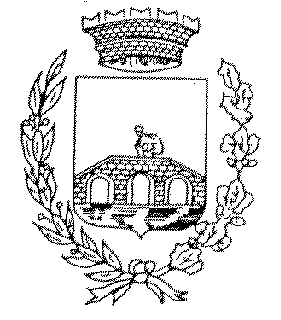 COMUNE DI PONSACCO         (Provincia di Pisa)P.zza R.Valli, N.8 - 56038 Ponsacco     Tel: 0587-738216-738349              Fax:0587-733871Ricorso avverso il punteggio assegnato alla domanda di ammissioneai servizi educativi per la prima infanzia